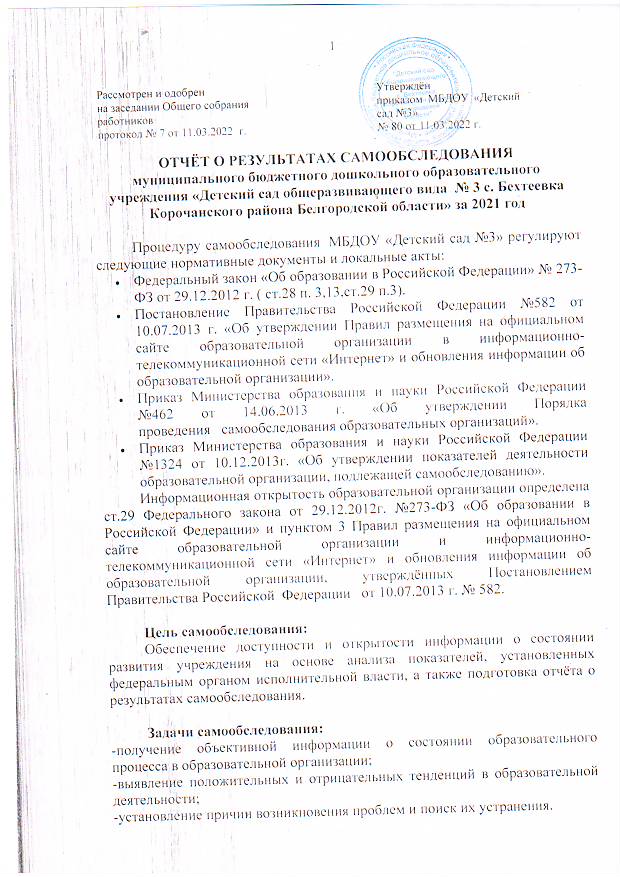 ОТЧЁТ О РЕЗУЛЬТАТАХ САМООБСЛЕДОВАНИЯмуниципального бюджетного дошкольного образовательного учреждения «Детский сад общеразвивающего вида  № 3 с. Бехтеевка Корочанского района Белгородской области» за 2021 годПроцедуру самообследования  МБДОУ «Детский сад №3» регулируют следующие нормативные документы и локальные акты:Федеральный закон «Об образовании в Российской Федерации» № 273-ФЗ от 29.12.2012 г. ( ст.28 п. 3,13,ст.29 п.3).Постановление Правительства Российской Федерации №582 от 10.07.2013 г. «Об утверждении Правил размещения на официальном сайте образовательной организации в информационно-телекоммуникационной сети «Интернет» и обновления информации об образовательной организации».Приказ Министерства образования и науки Российской Федерации №462 от 14.06.2013 г. «Об утверждении Порядка проведения   самообследования образовательных организаций».Приказ Министерства образования и науки Российской Федерации №1324 от 10.12.2013г. «Об утверждении показателей деятельности образовательной организации, подлежащей самообследованию».Информационная открытость образовательной организации определена ст.29 Федерального закона от 29.12.2012г. №273-ФЗ «Об образовании в Российской Федерации» и пунктом 3 Правил размещения на официальном сайте образовательной организации и информационно-телекоммуникационной сети «Интернет» и обновления информации об образовательной организации, утверждённых Постановлением Правительства Российской  Федерации   от 10.07.2013 г. № 582.Цель самообследования:Обеспечение доступности и открытости информации о состоянии развития учреждения на основе анализа показателей, установленных федеральным органом исполнительной власти, а также подготовка отчёта о результатах самообследования.Задачи самообследования:-получение объективной информации о состоянии образовательного процесса в образовательной организации;-выявление положительных и отрицательных тенденций в образовательной деятельности;-установление причин возникновения проблем и поиск их устранения.            В процессе самообследования проводится оценка:- образовательной деятельности;- системы управления организацией;- содержания и качества подготовки обучающихся;- организации учебного процесса;- качества кадрового, учебно-методического, библиотечно-информационного обеспечения;- материально-технической базы;- функционирования внутренней системы оценки качества образования;-анализ показателей деятельности учреждения, подлежащей самообследованию.Аналитическая часть1.1. Общие сведения об учреждении1.2. Организационно-правовое обеспечение деятельности образовательного учрежденияВывод:  все нормативные локальные акты в части содержания, организации образовательного процесса в ДОУ имеются в наличии.Оценка образовательной деятельностиОбразовательная деятельность в ДОУ в 2020 году осуществлялась в соответствии со следующими нормативно – правовыми документами:  Федеральным законом от 24.07.1998 г. № 124-ФЗ «Об основных гарантиях прав ребенка в Российской Федерации» (с изменениями и дополнениями от 20.07.2000 г., 22 августа, 21 декабря 2004 г., 26, 30 июня 2007 г., 23 июля 2008 г., 28 апреля, 3 июня, 17 декабря 2009 г., 21 июля, 3 декабря 2011 г., 5 апреля, 29 июня, 2 июля, 25 ноября, 2 декабря 2013 г.);  Конвенцией ООН «О правах ребенка» (одобрена Генеральной Ассамблеей ООН 20.11.1989 г., вступила в силу для СССР 15.09.1990 г.);  Конституцией Российской Федерации от 12. 12.1993 г.;  Федеральным законом «Об образовании в Российской Федерации» от 29.12.2012 г. № 273–ФЗ (далее Закон об образовании);  Приказом МОиН РФ от 17.10.2013 г. № 1155 «Об утверждении Федерального государственного стандарта дошкольного образования»;  Санитарно-эпидемиологическими правилами и нормативами СанПиН 2.4.3648-20 «Санитарно-эпидемиологические требованиям воспитания и обучения, отдыха и оздоровления детей и молодежи»;-Санитарные правила и нормы СанПиН 3.1/2.4.3598-20 «Санитарно-эпидемиологические требования к устройству, содержанию и организации работы образовательных организаций и других объектов социальной инфакструктуры для детей и молодежи в условиях распространения новой коронавирусной инфекции (COVID-19)»; Федеральными законами, нормативными правовыми актами Российской Федерации, Министерства образования и науки Российской Федерации, регулирующими отношения в сфере образования;  Уставом ДОУ, родительскими договорами;ДОУ осуществляет образовательную деятельность в соответствии с основной образовательной и адаптированной программами дошкольного образования и направлена на формирование общей культуры воспитанников, развитие физических, интеллектуальных, нравственных, эстетических и личностных качеств с учетом возрастных и индивидуальных особенностей, формирование предпосылок учебной деятельности, сохранение и укрепление здоровья детей дошкольного возраста. Образовательная деятельность ведется на русском языке, в очной форме, нормативный срок обучения 4 года, уровень образования – дошкольное образование. Образовательная деятельность ДОУ направлена на реализацию общих задач, обозначенных в программе «Детство» под редакцией Т.И. Бабаева, А.Г. Гогоберидзе, О.В. Солнцева. Это позволяет:  включать в работу с детьми различные формы организации двигательной активности, направленные на формирование у воспитанников способности применять приобретенный двигательный опыт в самостоятельной деятельности;  создавать игровые обучающие ситуации в познавательно-исследовательской деятельности с детьми;  формировать нравственные качества, усваивать социальные нормы жизни в обществе;  прививать элементарные навыки поведения дома и на улице, адекватно и осознанно действовать в различных ситуациях, в том числе угрожающих жизни и здоровью;  совершенствовать у воспитанников коммуникативные навыки общения со сверстниками и взрослыми, активно участвовать в театрализованных представлениях, праздниках, развлечениях досугах и др. Образовательная деятельность строится на основании технологии личностно-ориентированного взаимодействия, направленной на необходимость распознания индивидуальных особенностей каждого ребенка, при этом акцент делается на возрастные особенности, потребности, склонности, способности, интересы, темп развития воспитанников.  	В результате введения Федерального государственного образовательного стандарта дошкольного образования (далее - ФГОС ДО) на основании Письма Минобрнауки РФ от 10.01.2014 г. № 08-10 «План действий по обеспечению введения Федерального государственного образовательного стандарта дошкольного образования» в ДОУ проведены следующие мероприятия:  создан банк нормативно-правовых документов федерального, регионального, муниципального уровней, регламентирующих введение и реализацию ФГОС ДО.  внесены изменения и дополнения в локальные акты ДОУ, регламентирующие введение ФГОС ДО, установление стимулирующих надбавок и доплат педагогам и пр.  прошли курсовую подготовку воспитатели по вопросам введения ФГОС ДО.Организована работа по предоставлению методической, психолого–педагогической, диагностической и консультативной помощи родителям (законным представителям) несовершеннолетних воспитанников, обеспечивающим получение детьми дошкольного образования в форме семейного образования в соответствии с действующим законодательством. Наиболее востребованная тематика вопросов консультирования родителей:  устройство детей в детский сад;  подготовка детей раннего возраста к поступлению в детский сад;  организация работы группы кратковременного пребывания. Вывод: ДОУ зарегистрировано и функционирует в соответствии с нормативными документами в сфере образования Российской Федерации. Образовательная деятельность в ДОУ организована в соответствии с основными направлениями социально–экономического развития Российской Федерации, государственной политикой в сфере образования.Оценка системы управления организациейУправление учреждением осуществляется в соответствии с Федеральным законом «Об образовании в Российской Федерации», Уставом и локальными актами Учреждения на основе принципов единоначалия и коллегиальности.Единоличным исполнительным органом Учреждения является заведующий, назначаемый на должность Управлением образования.В детском саду реализуется возможность участия в управлении учреждением всех участников образовательного процесса. В соответствии с Уставом общественная структура управления ДОУ представлена Общим собранием работников, педагогическим Советом.Общее собрание работников Учреждения – высший орган управления Учреждения. В состав Общего собрания работников входят все  работники Учреждения. В периоды между Общими собраниями интересы трудового коллектива представляет Профсоюзный комитет. Педагогический совет Учреждения является постоянно действующим органом самоуправления, созданным в целях организации воспитательно-образовательного процесса в Учреждении. Отношения ДОУ с родителями (законными представителями) воспитанников регулируются в порядке, установленном Федеральным законом «Об образовании в Российской Федерации», Уставом ДОУ и договорами с родителями.Вывод: Система управления муниципального бюджетного дошкольного образовательного учреждения «Детский сад №3»  функционирует в соответствии  с  существующим законодательством, Уставом ДОУ. Структура управления включает в себя все стороны образовательного процесса.Оценка содержания и качества подготовки обучающихся	С целью повышения качества работы для достижения более высоких результатов развития воспитанников в ДОУ проводится мониторинг:  заболеваемости, физического развития воспитанников, направленный на оценку качества педагогического процесса.Заболеваемость в 2021 году (сентябрь-декабрь) составила по ДОУ 11,47 дето-дней на одного ребенка. В детском саду соблюдается режим дня, двигательный режим. Ежедневно во всех группах проводится утренняя гимнастика, физкультурные НОД, индивидуальная работа по развитию физических качеств дошкольников, занятия на тренажерах, спортивные развлечения, праздники. В ДОУ проводится профилактика заболеваемости: витаминотерапия, вакцинация, соблюдение режима проветривания, соблюдение санитарного режима и режима дня, проводились следующие лечебно–профилактические мероприятия: смазывание носовой полости оксалиновой мазью, систематически проводятся закаливающие процедуры, 2 раза в год проводится осмотр детей (антропометрия). Проводится танцевально–игровая гимнастика для детей,  которая направлена на охрану и укрепление здоровья, формирование опорно–двигательной системы организма, развитие равновесия, координацию  движения, крупной и мелкой моторики обеих рук, а так же правильное выполнение основных движений (ходьба, бег, мягкие прыжки, повороты в обе стороны), формирование начальных представлений о некоторых видах спорта, становление ценностей здорового образа жизни. Закаливание детей включает систему мероприятий: умывание прохладной водой в течение дня, точечный массаж в игровой форме, правильно организованная прогулка, физические упражнения на открытом воздухе, хождение босиком по дорожкам после сна. Профилактическая работа осуществляется по следующим направлениям: соблюдение режима дня, учет гигиенических требований, утренняя гимнастика, оздоровительная гимнастика после сна, отработка двигательного режима в группах и на прогулке, закаливающие мероприятия, профилактика плоскостопия, кариеса.  Методы проведения педагогической диагностики преимущественно представляют собой наблюдение за активностью ребенка в различные периоды пребывания в дошкольном учреждении, свободные беседы с детьми.Анализ результатов показывает,  что ситуация развития детей в детском саду стабильна, соответствует возрастным нормам. Развитие детей происходит на основе специфических для детей дошкольного возраста видов деятельности: игровой, двигательной, познавательной, исследовательской, изобразительной, музыкальной и пр. Педагоги в работе используют познавательно-исследовательскую деятельность, которая  организуется с использованием в комплексе традиционных и нетрадиционных методов и приемов: наблюдение, экскурсия, решение проблемных ситуаций, экспериментирование, коллекционирование, моделирование, проектная деятельность и пр. В течение учебного года педагоги привлекают  детей к участию в конкурсах, выставках.Вывод: содержание и качество подготовки воспитанников обеспечивают государственные гарантии уровня и качества дошкольного образования. Оценка организации учебного процессаВ ДОУ функционируют 9 групп, количество детей - 1671 младшая «Звездочки»    «А»                  - 17  детей1 младшая «Солнечные зайчики «Б» –   - 19 детей2 младшая «Капелька» «Б»                     - 17 детей2 младшая «Родничок»  «А»                      - 17 детейСредняя группа «А» «Лучики»           - 21 детей Средняя группа «Б» «Цветики»           - 17 детейСтаршая группа «В» «Цветики             - 20 детейСтаршая «Фонарики»  «А»                    - 20 детей	Старшая «Улыбка»   «Б»                      - 22 детей 	Режим работы ДОУ: пятидневная рабочая неделя; ежедневная работа с 7.30 до 17.30 часов. Выходными днями являются суббота, воскресенье.  Продолжительность непосредственно образовательной деятельности от 10 до 25  минут, среднее их количество от 1 до 2-х в соответствии с требованиями к максимальной нагрузке. Образовательная деятельность организуются в соответствии с Учебным планом ДОУ. Образовательная деятельность планируется согласно расписанию, утвержденному на педсовете. Основная часть обеспечивает выполнение основной общеобразовательной программы дошкольного образования (программа «Детство» под редакцией Т.И. Бабаева, А.Г. Гогоберидзе, О.В. Солнцева). Непосредственно-образовательная деятельность планируется в соответствии с расписанием. Количество и продолжительность непрерывной непосредственно-образовательной деятельности установлены в соответствии с санитарно-гигиеническими нормами и требованиями.Медицинский блок оснащен необходимым медицинским оборудованием, медикаментами. Медицинский персонал наряду с администрацией ДОУ несет ответственность за здоровье и физическое развитие детей, проведение лечебно-профилактических мероприятий, соблюдение санитарно-гигиенических норм, режима, за обеспечение качества питания. Дети, посещающие детский сад, имеют медицинскую карту, прививочный сертификат. Медицинские услуги в пределах функциональных обязанностей медицинского работника ДОУ оказываются бесплатно. Организация питания в ДОУ соответствует санитарно-эпидемиологическим правилам и нормативам. В ДОУ организовано 4-х разовое питание. Питание организовано в соответствии с примерным десятидневным меню, составленным с учетом рекомендуемых среднесуточных норм питания для детей от 1,5 до 3 лет и от 3 до 7 лет. На основании утвержденного примерного меню ежедневно составляется меню-требование установленного образца с указанием выхода блюд для детей разного возраста. На каждое блюдо заведена технологическая карта. Выдача готовой пищи осуществляется только после проведения приемочного контроля бракеражной комиссией в составе председателя профкома, представителя администрации, медицинского работника.Вывод: Учебный процесс и медицинское обслуживание в ДОУ организованы в соответствии с требованиями, предъявляемыми законодательством к дошкольному образованию и направлены  на сохранение и укрепление здоровья воспитанников, предоставление равных возможностей для полноценного развития каждого ребенка.Оценка качества кадрового, учебно-методического, библиотечно-информационного обеспеченияРабота с кадрами была направлена на повышение профессионализма, творческого потенциала педагогической культуры педагогов, оказание методической помощи педагогам.  Составлен план прохождения аттестации, повышения квалификации педагогов.Дошкольное образовательное учреждение укомплектовано кадрами   полностью. Педагоги детского сада постоянно повышают свой профессиональный уровень, являются активными участниками районных семинаров профессионального педагогического сообщества воспитателей ДОУ и групп дошкольного образования образовательных учреждений района, знакомятся с опытом работы своих коллег и других дошкольных учреждений, приобретают и изучают новинки периодической и методической литературы. Все это в комплексе даст хороший результат в организации педагогической деятельности и улучшении качества образования и воспитания дошкольников.Одним из важных условий достижения эффективности результатов является сформированная у педагогов потребность в постоянном, профессиональном росте. Уровень своих достижений педагоги доказывают, участвуя в методических мероприятиях разного уровня (ДОУ, район, область), а также при участии в интернет конкурсах федерального уровня.Педагогический коллектив МБДОУ зарекомендовал себя как инициативный, творческий коллектив, умеющий найти индивидуальный подход к каждому ребенку, помочь раскрыть и развить его способности.Вывод: Анализ соответствия кадрового обеспечения реализации ООП ДО требованиям, предъявляемым к укомплектованности кадрами, показал, что в дошкольном учреждении штатное расписание не имеет открытых вакансий, состав педагогических кадров соответствует виду детского учреждения.Учебно-методическое  обеспечение  процесса  обучения - это  совокупность методических  учебных  материалов,  используемых  в  процессе  обучения.  Образовательная деятельность  в  дошкольном  учреждении  строится  на  основе  образовательной  программы дошкольного  образования.  Для  эффективного  решения  образовательных  задач  по  пяти образовательным областям используются программы, технологии, методические пособия.Педагогические  работники  имеют  право  на  бесплатное  пользование  следующими методическими услугами:- использование методических разработок, имеющихся в Учреждении;- методический  анализ  результативности  образовательной  деятельности по данным различных измерений качества образования;- помощь в разработке учебно-методической и иной документации, необходимой для осуществления профессиональной деятельности;- помощь в освоении и разработке инновационных программ и технологий;- участие  в  конференциях,  проблемных  и  тематических  семинарах, методических объединениях, творческих лабораториях, групповых и индивидуальных консультациях,  педагогических  чтениях,  мастер-классах,  методических  выставках, других формах методической работы;- получение  методической  помощи  в  осуществлении  экспериментальной  и инновационной деятельности.В  методическом  кабинете  собрана  библиотека  методической  литературы  и периодической  печати.  Методическая  литература  классифицирована  по  направлениям педагогической деятельности, составлен библиографический каталог.Библиотечный фонд ежегодно пополняется периодической печатью по дошкольному образованию, методической литературой.  Вывод: обеспеченность учебно-методической литературой ДОУ 80%. Необходимо пополнять учебно-методическую базу образовательного учреждения программно-методическим обеспечением в соответствии с ФГОС.Оценка библиотечно-информационного обеспечения.В ДОУ функционирует  библиотека,  расположенная  в методическом  кабинете. Библиотечный  фонд  укомплектован художественной литературой для использования в образовательной деятельности и для самостоятельной деятельности воспитанников. Художественная литература приобретается с учетом реализуемой образовательной программы. Педагогическим работникам Учреждения бесплатно предоставляется в пользование на время библиотечно-информационные ресурсы.Педагогические работники Учреждения имеют право:1)  получать  полную  информацию  о  составе  библиотечного  фонда,  информационных ресурсах и предоставляемых услугах;2)   пользоваться справочно-библиографическим аппаратом библиотеки;3) получать консультационную помощь в поиске и выборе источников информации;4) получать во временное пользование печатные издания, аудиовизуальные документы и другие источники информации;5) продлевать срок пользования документами;6)получать тематические, фактографические, уточняющие и библиографические справки на основе фонда библиотеки;7)  получать  консультационную  помощь  в  работе с  информацией  на  нетрадиционных носителях при пользовании электронным и иным оборудованием.Библиотечно-информационное обеспечение помимо библиотечных ресурсов включает:- сеть - Интернет; - сайт ДОУ. 	Информационное оборудование ДОУ:  подключена сеть Интернет, имеется электронная почта, работает сайт ДОУ. Информация на сайте размещается в соответствии с нормативно-правовыми документами, определяющими содержание сайта, сроки обновления сведений и пр. Имеется 6 компьютеров, 1 телевизор, принтеры, 1 мультимедийный проектор, 1 интерактивная доска, фото - видеооборудование, музыкальный центр, микрофоны. Программное обеспечение имеющихся компьютеров позволяет работать с текстовыми редакторами, с Интернет-ресурсами, фото-, видеоматериалами и пр. Бесплатный доступ педагогических работников к образовательным, методическим и научным  услугам  Учреждения  через  сеть  Интернет  осуществляется    по  составленному графику  с  компьютера,  установленного  в  методическом  кабинете,  а  также  с  личных компьютеров  через  подключение к сети wi-fi. Педагогическим работникам обеспечивается доступ к следующим электронным базам данных:- профессиональные базы данных;- информационные справочные системы;- поисковые системы;- электронная библиотека Учреждения в методическом кабинете; Работа  над  пополнением  фонда  электронной  библиотеки ведется педагогическим советом.Вывод: В  ДОУ  создано  библиотечно-информационное  обеспечение.  Составлены каталоги  библиотечного  фонда.  Разработан Порядок  реализации  права  педагогических работников  на  бесплатное  пользование  библиотекой,  информационными  ресурсами  и  доступа  к  информационно-телекоммуникационным  сетям  и  базам  данных,  учебным  и методическим   материалам,   материально-техническим   средствам   обеспечения образовательной  деятельности. Библиотечно-информационное  обеспечение  в  2021 году  обновлялось  в  соответствии  с  новым  законодательством  и  актуальными потребностями  участников  образовательных  отношений,  что  позволяет  педагогам эффективно  планировать  образовательную  деятельность  и  совершенствовать  свой образовательный  уровень. Необходимо  пополнять  библиотечный  фонд выходящими  в  печати  новыми ресурсами  в  соответствии  с современными требованиями.Оценка материально-технической базыВ ДОУ созданы безопасные условия для организации образовательной деятельности воспитанников и их физического развития, игровое оборудование имеет сертификаты качества, не менее двух раз в год проводится ревизия спортивного оборудования в физкультурном зале и на спортивной площадке. Здание, территория ДОУ соответствуют санитарно-эпидемиологическим правилам и нормативам, требованиям пожарной и электробезопасности, нормам охраны труда. Проведена аттестации рабочих мест. Оборудование используется рационально, ведется учет материальных ценностей, приказом по ДОУ назначены ответственные лица за сохранность имущества. Вопросы по материально-техническому обеспечению рассматриваются на педагогических советах, общих собраниях работников ДОУ. В группах создана комфортная, безопасная предметно-развивающая среда. Игры, игрушки, дидактический материал, издательская продукция соответствует общим закономерностям развития ребенка на каждом возрастном этапе. Имеется оборудование для организации всех видов детской деятельности. Оборудование отвечает санитарно-эпидемиологическим правилам и нормативам, гигиеническим, педагогическим и эстетическим требованиям, требованиям безопасности. Вывод: Материально-техническая база ДОУ находится в удовлетворительном состоянии, деятельность по оснащению предметно-развивающей среды направлена на реализацию образовательной программы ДОУ.Оценка функционирования внутренней системы оценки качества обученияПрограмма внутреннего мониторинга качества образования МБДОУ  «Детский сад № 3»  является  нормативной регламентацией функционирования внутренней системы оценки качества образования и устанавливает содержание и порядок осуществления внутренней системы оценки качества образования. Разработана в соответствии с:Федеральным законом  от 29.12.2012 г № 273-ФЗ «Об образовании в Российской Федерации», (пункт 3 статья 11); Приказом Минобрнауки России от 30.08.2013г. № 1014 « Об утверждении Порядка организации и осуществления образовательной деятельности по основным общеобразовательным программам-образовательным программам дошкольного образования»; Федеральным государственным образовательным стандартом дошкольного образования, утвержденными приказом Министерства образования и науки РФ от 17 октября 2013 года № 1155;  Письмом Управления по надзору и контролю в сфере образования Министерства образования РК от 31 июля 2012 года № 03-20/н-20 «Об организации внутреннего мониторинга качества образования в образовательном учреждении»; Уставом ДОУ. Программа рассмотрена и принята на Совете ДОУ в 2021 году, утверждена приказом ДОУ.На основании данной Программы рабочей комиссией ежегодно на начало и конец учебного года проводится  внутренний мониторинг качества образования ДОУ. В результате проведенного анализа деятельности на конец 2020 учебного года выявлены следующая оценка показателей деятельности ДОУ:Вывод: В учреждении выстроена чёткая система оценки качества образования по всем направлениям деятельности ДОУ.1.10. Выводы по итогам самообследования образовательного учрежденияОрганизация педагогического процесса отмечается гибкостью, ориентированностью на возрастные и индивидуальные особенности детей, что позволяет осуществить личностно-ориентированный подход к детям;Содержание образовательно-воспитательной работы соответствует требованиям социального заказа родителей, обеспечивает обогащенное развитие детей за счет использования базовой и дополнительных программ;В ДОУ работает коллектив единомышленников из числа профессионально подготовленных кадров, наблюдается повышение профессионального уровня педагогов, создан благоприятный социально-психологический климат в коллективе, отношения между администрацией и коллективом строятся на основе сотрудничества и взаимопомощи;Материально-техническая база, соответствует санитарно-гигиеническим требованиям;Запланированная воспитательно-образовательная работа на 2020  учебный год выполнена в полном объеме;Уровень готовности выпускников к обучению в школе – выше среднего.1.11. Цели и задачи, направления развития учреждения         По итогам работы ДОУ за 2021   год определены следующие приоритетные направления деятельности на 2022 год:повышение социального статуса дошкольного учреждения;создание равных возможностей для каждого воспитанника в получении дошкольного образования;доукомплектование материально–технической базы детского сада в соответствие с ФГОС ДО;увеличение количества педагогических работников, имеющих высшее педагогическое образование, первую квалификационную категорию;повышение уровня педагогического просвещения родителей (законных представителей), увеличение числа родителей (законных представителей), обеспечиваемых консультативной поддержкой МБДОУ;создание системы поддержки и сопровождения инновационной
деятельности в детском саду;рост творческих достижений всех субъектов образовательного процесса, овладение комплексом технических навыков и умений, необходимых для их реализации;формирование компетентной личности дошкольника в вопросах
физического развития и здоровьесбережения;формирование у воспитанников предпосылок к учебной деятельности;активное включение родителей (законных представителей) в
образовательный процесс.Анализ показателей деятельности учреждения, подлежащей самообследованию         Заведующий МБДОУ         «Детский сад №3 »                                                               Дмитренко Л.Н. Название (по уставу)Муниципальное бюджетное дошкольное образовательное учреждение  «Детский сад общеразвивающего вида  №3 с. Бехтеевка Корочанского района Белгородской области»Сокращенное наименование учрежденияМБДОУ «Детский сад №3»Тип и видТип: бюджетное дошкольное образовательное  учреждение
Вид: детский сад  общеразвивающего  видаОрганизационно-правовая формамуниципальное учреждениеУчредительУправление образования администрации муниципального района «Корочанский район»Год открытия1981 годЮридический и фактический адресБелгородская область, Корочанский район, с.Бехтеевка, ул.Ворошилова, д.69-АТелефон(47 231)  5-91-09 e-mail:bext.doy@yandex.ru Адрес сайта в сети Интернетhttp://dou3-korocha.ru/Режим работыпятидневная рабочая неделя, время работы: 07.30-17.30 часов, длительность – 10 часов, выходные дни – суббота, воскресеньеДолжность руководителязаведующийФамилия, имя, отчество руководителяДмитренко Лиля Николаевна2.1. Наличие свидетельств:- о государственной регистрации юридического лица, выдано Межрайонной инспекцией Федеральной налоговой службой №7 по Белгородской области от 17 августа 2000 года серия 31 №001815794; ОГРН 1023101336455;- о постановке на учет Российской организации в налоговом органе по месту нахождения на территории Российской Федерации  ИНН/КПП 3110007170/311001001  от 17 февраля 2000 года серия 31 №001815497;о внесении записи в Единый государственный реестр юридических лиц от 13 октября 2011 года серия 31 №002162151;2.2. Наличие документов о создании образовательного учреждения:- Устав утвержден постановлением администрации муниципального района «Корочанский район» 03 июля 2018 года № 369;2.3. Наличие санитарно-эпидемиологических заключений:- на образовательную деятельность, выдано Федеральной службой по надзору в сфере защиты прав потребителей и благополучия человека №31.БО.06.000.М.000809.09.15 от 23 сентября 2015 года, №2632570;- на осуществление медицинской деятельности, выдано Федеральной службой по надзору в сфере защиты прав потребителей и благополучия человека №ЛО-31-01-002295 от 06 декабря 2016 года2.4. Перечень лицензий:- на право ведения образовательной деятельности, выдано Департаментом образования Белгородской области, регистрационный №6244 от 2 сентября 2014 года Серия 31Л01 №0000760- на осуществление медицинской деятельности, выдано Федеральной службой по надзору в сфере защиты прав потребителей и благополучия человека №ЛО-31-01-002295 от 06 декабря 2016 года.Характеристика педагогического коллективаОбщее количество - 15Старший воспитатель - 1Воспитатель - 10Музыкальный руководитель - 1Учитель-логопед – 1Педагог дополнительного образования – 1 Педагог – психолог – 1 Образовательный уровеньВысшее — 10 (67 %), из них имеют педагогическое образование - 10 педагогов (67%)Среднее специальное — 5 (33 %), из них: педагогическое образование — 5 чел. (33 %)Уровень квалификацииВысшая категория – 1 (7%)1 категория - 11  (73 %)Без категории - 3 (20%)Стаж работы в должности педагогадо 5 лет – 3 (33%)5-10 лет – 5 (20%)15-30 лет - 7 (47 %)Возрастные показатели20-30 лет – 230-40 лет – 440-50 лет - 4свыше 50 - 5№Направления мониторингаОбъект мониторингаПоказатель, характеризующий объект мониторингаОценка показателя объекта мониторинга на начало годаОценка показателя объекта мониторинга на конецОтветст-венные должностные лица1Полнота реализации основной образовательной программы, качество обучения и воспитанияОсновная общеобразовательная программа дошкольного образования ДОУ Соответствие структуры и содержания основной общеобразовательной программы федеральному государственному образовательному стандартуСоответствие направленности и содержания основной общеобразовательной программы  по типу и виду ДОУ.Соответствует, утверждена на педагогическом Совете 28 августа 2018 г. Протокол №2Проанализировать структуру, содержание  программы Старший воспитатель1Полнота реализации основной образовательной программы, качество обучения и воспитанияОсновная общеобразовательная программа дошкольного образования ДОУ Соответствие планируемых способов, форм и порядка реализации основной общеобразовательной программы (учебного плана,  рабочих  программ и т.д.) гигиеническим требованиям к организации образовательного процесса в образовательном учреждении.СоответствуетСоответствуетСтарший воспитатель1Полнота реализации основной образовательной программы, качество обучения и воспитанияДополнительные образовательные программы, реализуемые в ДОУСоответствие направленности дополнительных образовательных программ вариативной части ООП МДОУСоответствуетСоответствуетСтарший воспитатель1Полнота реализации основной образовательной программы, качество обучения и воспитанияСовместная образовательная деятельность в режиме дня и организация непосредственно образовательной деятельностиКачество и полнота реализации алгоритма режима дня разработанного с учетом ФГОСНаблюдения Реализован, с небольшими отклонениямиСтарший воспитательМедработник,1Полнота реализации основной образовательной программы, качество обучения и воспитанияСовместная образовательная деятельность в режиме дня и организация непосредственно образовательной деятельностиОрганизация непосредственно образовательной деятельности:- соответствие установленному режиму дня, расписанию НОД;- наличие и продолжительность перерывов между НОД  требованиям СанПин;- соответствие  содержания НОД методике,  виду деятельности, технологии - использование форм и методов, адекватных возрасту детей- осуществление дифференцированного подхода в процессе НОДНаблюдения, контроль тетрадей посещенияСоответствует ФГОССтарший воспитательРуководители творческих групп1Полнота реализации основной образовательной программы, качество обучения и воспитанияОхрана и укрепление здоровья детейКачество проведения утренней гимнастики- соблюдение гигиенических требований- соблюдение методики проведенияНаблюденияСоответствиеСтарший воспитатель,медработник1Полнота реализации основной образовательной программы, качество обучения и воспитанияОхрана и укрепление здоровья детейКачество проведения физкультурных занятий-  соблюдение требований СанПин (проветривание, влажная уборка помещения)- соблюдение методики проведения- моторная плотностьНаблюденияСоответствиеСтарший воспитатель,медработник1Полнота реализации основной образовательной программы, качество обучения и воспитанияОхрана и укрепление здоровья детейКачество организации закаливания:- цикличность и периодичность- методы закаливания-соответствие условий  требованиям СанПинНаблюденияСоответствиеСтарший воспитатель,медработник1Полнота реализации основной образовательной программы, качество обучения и воспитанияОхрана и укрепление здоровья детей Организация летней оздоровительной работы:- наличие плана (программы)- длительность пребывания детей на открытом воздухе- организация образовательного процесса в летний период (игровая деятельность, продуктивная деятельность, экспериментирование и т.п.) в соответствие требованиям СанПин, утвержденного плана мероприятий- соблюдение питьевого режимаНаблюденияПроведена без замечанийСтарший воспитатель,медработник1Полнота реализации основной образовательной программы, качество обучения и воспитанияОхрана и укрепление здоровья детейОрганизация и проведение дней здоровья в соответствии утвержденной модели комплексно-тематического планированияНаблюдениясоблюденоСтарший воспитатель,медработник1Полнота реализации основной образовательной программы, качество обучения и воспитанияОхрана и укрепление здоровья детейСоответствие планируемых способов, форм и порядка реализации рабочей учебной программы гигиеническим требованиям к организации образовательного процесса в образовательном учреждении.СоответствуютСоответствуютСтарший воспитатель,руководители кружков2Условия реализации основной образовательной программы2.1. Развивающая предметно-пространственная средаСоответствие развивающей среды ФГОС ДО (насыщенность, вариативность, доступность, безопасность)НаблюденияАнализ Соответствует ФГОС, приобретение дополнительных игровых зонСтарший воспитатель,Руководители творческой группы2Условия реализации основной образовательной программы2.1. Развивающая предметно-пространственная средаРегулярность сменяемости развивающей среды  в соответствии с комплексно-тематическим планированием НаблюденияСменяется регулярноСтарший воспитатель,Руководители творческой группы2Условия реализации основной образовательной программы2.2.Материально-технические условия1)требования к материально-техническому обеспечению программыОбеспеченность учебно-методическим комплектом, оборудованием, оснащением (предметы)80%84%Старший воспитатель,Воспитатели групп2Условия реализации основной образовательной программы2.2.Материально-технические условия1)требования к материально-техническому обеспечению программыОбеспеченность учебными кабинетами, их оснащенность80%90%Старший воспитатель,специалисты2Условия реализации основной образовательной программы2)требования к средствам обучения и воспитания в соответствии с возрастом и индивидуальными особенностями развития детейИнформационное обеспечение образовательного процесса, исправность ТСО90%90%Старший воспитатель,Воспитатели групп2Условия реализации основной образовательной программы2)требования к средствам обучения и воспитания в соответствии с возрастом и индивидуальными особенностями развития детейОбеспеченность групп учебными пособиями, дидактическим материалом, средствами наглядности75%80%Старший воспитатель,Воспитатели групп2Условия реализации основной образовательной программы3) требования, определяемые в соответствии с санитарно-эпидемиологическими правилами и нормамиТерритория детского садаСостояние игровых зонхорошеехорошееСтарший воспитательТворческая группа2Условия реализации основной образовательной программы3) требования, определяемые в соответствии с санитарно-эпидемиологическими правилами и нормамиТерритория детского садаСостояние физкультурной площадкиХорошееХорошееЗавхоз, воспитатели2Условия реализации основной образовательной программы3) требования, определяемые в соответствии с санитарно-эпидемиологическими правилами и нормамиТерритория детского сада- Состояние теневых навесов- хранение игрушек для прогулкиВ нормеВ нормеЗавхоз, воспитатели2Условия реализации основной образовательной программы3) требования, определяемые в соответствии с санитарно-эпидемиологическими правилами и нормамиТерритория детского садаСостояние песка в песочницах- замена песка-  наличие приспособлений для укрытия песочниц- увлажнение пескаСоответствует нормеСоответствует нормезавхоз2Условия реализации основной образовательной программыОборудование и его размещение в помещениях ДОУСоответствие детской мебели росту детейсоответствиесоответствиеЗавхоз,Воспитатели групп2Условия реализации основной образовательной программыОборудование и его размещение в помещениях ДОУСоответствие количества столов и стульев количеству детей в группесоответствиесоответствиеВоспитатели групп2Условия реализации основной образовательной программыОборудование и его размещение в помещениях ДОУНаличие маркировки на индивидуальных шкафчиках (в раздевалках) в соответствии с гендерной спецификойсоответствиесоответствиеВоспитатели групп, медработник2Условия реализации основной образовательной программыОборудование и его размещение в помещениях ДОУНаличие спортивного уголкаИмеется в каждой группеИмеется в каждой группеСтарший воспитатель, воспитатели групп2Условия реализации основной образовательной программыОборудование и его размещение в помещениях ДОУРазмещение столов для НОД в соответствии с СанНПиН  соответствиесоответствиеВоспитатели групп 2Условия реализации основной образовательной программыОборудование и его размещение в помещениях ДОУРассаживание детей в процессе НОД в соответствии с СанПиН соответствиесоответствиеВоспитатели групп 2Условия реализации основной образовательной программыОборудование и его размещение в помещениях ДОУНаличие сертификата на игрушки имеютсяимеютсяЗавхоз,Воспитатели групп2Условия реализации основной образовательной программыОборудование и его размещение в помещениях ДОУРасстановка мебели в спальных комнатахсоответствиесоответствиеВоспитатели групп2Условия реализации основной образовательной программыОборудование и его размещение в помещениях ДОУНаличие 3-х комплектов постельного белья и полотенец на ребенкаимеютсяимеютсяЗавхоз, кастелянша.2Условия реализации основной образовательной программыОборудование и его размещение в помещениях ДОУНаличие 2-х комплектов наматрасников на ребенкаимеютсяимеютсяЗавхоз, кастелянша2Условия реализации основной образовательной программыОборудование и его размещение в помещениях ДОУСостояние раковин и унитазов в групповыххорошеехорошееЗавхоз,Младшие воспитатели2Условия реализации основной образовательной программыОборудование и его размещение в помещениях ДОУНаличие ячеек для полотенец на каждого ребенка  имеютсяимеютсяЗавхоз,Воспитатели групп2Условия реализации основной образовательной программыОборудование и его размещение в помещениях ДОУСостояние хозяйственных шкафов, шкафов для уборочного инвентаряудовлетворительноеудовлетворительноеЗавхоз,Младшие воспитатели2Условия реализации основной образовательной программыЕстественное и искусственное освещениеИсправность осветительных приборовисправныисправнызавхоз2Условия реализации основной образовательной программыОтопление и вентиляцияИсправность системы отопления и вентиляции:- температурный режим- состояние ограждений отопительных приборовисправныисправныЗавхоз,Младшие воспитатели2Условия реализации основной образовательной программыОтопление и вентиляцияНаличие термометровИмеются в каждой группеИмеются в каждой группеЗавхоз,Воспитатели, медработник2Условия реализации основной образовательной программыВодоснабжение и канализацияИсправность системы водоснабжения и канализации, в т.ч. кранов, смесителей, трубисправнаисправназавхоз2Условия реализации основной образовательной программыОборудование пищеблока, инвентаря, посудыИсправность технологического и холодильного оборудованияисправныисправныповар2Условия реализации основной образовательной программыОборудование пищеблока, инвентаря, посудыНаличие маркировки на кухонном инвентаре и посудеимеетсяимеетсяповар2Условия реализации основной образовательной программыОборудование пищеблока, инвентаря, посудыКонтроль правильного хранения сырой и готовой продукции.наблюдениеХранится правильноЗавхоз 2Условия реализации основной образовательной программыОборудование пищеблока, инвентаря, посудыСоблюдение графика влажной уборкиНаблюдениеСоблюденповар2Условия реализации основной образовательной программыОборудование пищеблока, инвентаря, посудыКонтроль мытья посуды и технологического оборудования;НаблюдениеСоблюдено повар2Условия реализации основной образовательной программыОборудование пищеблока, инвентаря, посудыСоблюдение графика генеральной уборки помещений и оборудованияНаблюдениеСоблюденоповар2Условия реализации основной образовательной программыОборудование пищеблока, инвентаря, посудыКонтроль своевременной дератизацииНаблюденияСвоевременно повар2Условия реализации основной образовательной программыУсловия хранения, приготовления и реализации пищевых продуктов и кулинарных изделийКонтроль наличия сопроводительных документов (ярлычков, сертификатов, удостоверений)НаблюденияИмеютсяЗавхоз 2Условия реализации основной образовательной программыУсловия хранения, приготовления и реализации пищевых продуктов и кулинарных изделийНаличие и качество ведения журнала «Бракераж сырых продуктов»НаблюденияИмеется, ведется правильноЗавхоз 2Условия реализации основной образовательной программыУсловия хранения, приготовления и реализации пищевых продуктов и кулинарных изделийПравильность хранения скоропортящихся продуктов в холодильникеНаблюденияХранятся в холодильникеповар2Условия реализации основной образовательной программыУсловия хранения, приготовления и реализации пищевых продуктов и кулинарных изделийТемпературный контроль работы холодильникаНаблюденияВедется журнал контроля температурного режимаповар2Условия реализации основной образовательной программыУсловия хранения, приготовления и реализации пищевых продуктов и кулинарных изделийКонтроль хранения продуктов на складеНаблюденияХранятся правильноповар2Условия реализации основной образовательной программыУсловия хранения, приготовления и реализации пищевых продуктов и кулинарных изделийКонтроль соблюдения санитарно – эпидемиологических требований к технологическим процессамНаблюденияСоблюден повар2Условия реализации основной образовательной программыУсловия хранения, приготовления и реализации пищевых продуктов и кулинарных изделийКонтроль обработки яицНаблюденияСоблюдена повар2Условия реализации основной образовательной программыУсловия хранения, приготовления и реализации пищевых продуктов и кулинарных изделийСоблюдение норм закладки продуктовНаблюденияВ нормеповар2Условия реализации основной образовательной программыУсловия хранения, приготовления и реализации пищевых продуктов и кулинарных изделийКонтроль норм выдачи на пищеблоке, на группахНаблюденияВ нормеповар2Условия реализации основной образовательной программыУсловия хранения, приготовления и реализации пищевых продуктов и кулинарных изделийКонтроль температуры блюд при раздаче на пищеблоке и в группахНаблюденияВ нормеповар2Условия реализации основной образовательной программыУсловия хранения, приготовления и реализации пищевых продуктов и кулинарных изделийНаличие контрольных блюд;НаблюденияИмеются повар2Условия реализации основной образовательной программыУсловия хранения, приготовления и реализации пищевых продуктов и кулинарных изделийСоблюдение графика выдачи пищи на пищеблокеНаблюденияСоблюден повар2Условия реализации основной образовательной программыУсловия хранения, приготовления и реализации пищевых продуктов и кулинарных изделийСоблюдение питьевого режима на группахНаблюденияСоблюден Воспитатели групп2Условия реализации основной образовательной программыТребования к составлению меню для организации питания детей разного возрастаНаличие и соблюдение десятидневного менюИмеется, наблюдениеИмеется, соблюденомедсестра2Условия реализации основной образовательной программыТребования к составлению меню для организации питания детей разного возрастаКонтроль ведения бракеражного журналаНаблюденияВедется правильномедсестра2Условия реализации основной образовательной программыТребования к составлению меню для организации питания детей разного возрастаКонтроль закладки продуктовНаблюденияСогласно нормповар2Условия реализации основной образовательной программыТребования к составлению меню для организации питания детей разного возрастаКонтроль наличия технологических картНаблюденияИмеются на все блюдаПовар2Условия реализации основной образовательной программыТребования к составлению меню для организации питания детей разного возрастаКонтроль расхода норм продуктов питанияНаблюденияСогласно нормЗавхоз 2Условия реализации основной образовательной программыТребования к составлению меню для организации питания детей разного возрастаНаличие суточных проб.НаблюденияИмеются Повар2Условия реализации основной образовательной программыТребования к санитарному содержанию помещений в ДОУСоблюдение графика влажной уборки;НаблюденияСоблюден Завхоз,Младший воспитатель2Условия реализации основной образовательной программыТребования к санитарному содержанию помещений в ДОУКонтроль мытья посудыНаблюденияМоется по технологиизавхоз2Условия реализации основной образовательной программыТребования к санитарному содержанию помещений в ДОУКонтроль графика генеральной уборки помещений и оборудования;НаблюденияСоблюден завхоз2Условия реализации основной образовательной программыТребования к санитарному содержанию помещений в ДОУНаличие маркировки на посуде и инвентареНаблюденияИмеется Завхоз,Младший воспитатель2Условия реализации основной образовательной программыТребования к санитарному содержанию помещений в ДОУКонтроль хранения дезинфицирующих растворовНаблюденияХранятся правильнозавхоз2Условия реализации основной образовательной программыТребования к санитарному содержанию помещений в ДОУКонтроль мытья игрушекНаблюденияМоются,  согласно требованиям медсестра, воспитатели групп2Условия реализации основной образовательной программыТребования к санитарному содержанию помещений в ДОУКонтроль смены постельного белья, полотенец, в т.ч. транспортировка грязного белья в прачечнуюНаблюденияЕженедельно, по мере необходимостикастеляншаВыполнение требований охраны жизни и здоровья воспитанников и работников учрежденияСистематическое наблюдение за состоянием здоровья детейНаблюденияДважды в годмедсестра,Выполнение требований охраны жизни и здоровья воспитанников и работников учрежденияОрганизация профилактических осмотров воспитанников и проведение профилактических прививокНаблюденияСогласно возрастумедсестра,Выполнение требований охраны жизни и здоровья воспитанников и работников учрежденияКонтроль проведения профилактической дезинфекцииНаблюденияВ период эпидемиизавхозВыполнение требований охраны жизни и здоровья воспитанников и работников учрежденияКонтроль проведения месячников по профилактике энтеробиоза и других глистных заболеванийНаблюденияПо графикуМедсестра Соблюдение требований к прохождению медицинских осмотров и личной гигиене персоналаКонтроль своевременности прохождения гигиенической подготовки сотрудникамиНаблюденияПо графикумедсестра,Соблюдение требований к прохождению медицинских осмотров и личной гигиене персоналаКонтроль своевременности прохождения медицинских осмотров сотрудникамиНаблюденияЕжегодномедсестра,Соблюдение требований к прохождению медицинских осмотров и личной гигиене персоналаКонтроль журнала здоровьяНаблюденияВедетсямедсестра,Мероприятия по ОТ и ТБСоблюдение требований по охране жизни и здоровья детей в группах ДОУ и кабинетах специалистовНаблюденияВедется контроль в течение годазавхозМероприятия по ОТ и ТБСоблюдение требований техники безопасности в группах ДОУ и других помещенияхНаблюденияСоблюдается завхозМероприятия по ОТ и ТБСодержание аптечек для оказания первой медицинской помощи в группахНаблюдения Аптечки укомплектованы согласно спискамедсестраМероприятия по ОТ и ТБСостояние электрических розеток, выключателейхорошеехорошеезавхозМероприятия по ОТ и ТБСопротивление изоляции электросети и заземления оборудованияпроведеноПроводится 1 раз  в годзавхоз4) требования, определяемые в соответствии с правилами пожарной безопасностиПожарная безопасность при подготовке к проведению новогодних утренников НаблюденияПриказы по безопасности, назначение ответственного за пожарную безопасность ЗавхозМуз. руководители4) требования, определяемые в соответствии с правилами пожарной безопасностиНаличие индивидуальных средств защиты органов дыхания в группах и кабинетах.Не имеетсяНе имеетсямедсестра,Воспитатели групп4) требования, определяемые в соответствии с правилами пожарной безопасностиТехническое состояние огнетушителейрабочеерабочеезавхоз4) требования, определяемые в соответствии с правилами пожарной безопасностиРаботоспособность внутренних пожарных кранов на водоотдачу с перекаткойРабочее, проведена проверка, акт Рабочее, проведена проверка, акт, завхоз4) требования, определяемые в соответствии с правилами пожарной безопасностиСоблюдение правил пожарной безопасности на рабочем месте, противопожарного режима, эвакуационных выходов.НаблюденияСоблюдаются завхоз4) требования, определяемые в соответствии с правилами пожарной безопасностиСостояние пожарной сигнализации и автоматической системы оповещения людей при пожареРабочее, проведена проверка, актРабочее, проведена проверка, актзавхоз2.3. Требования к кадровым условиямКвалификационный уровень педагоговУкомплектованность детского сада квалифицированными кадрамиУкомплектованУкомплектованзаведующий2.3. Требования к кадровым условиямКвалификационный уровень педагоговПедагоги, подлежащие аттестации на первую и высшую квалификационную категориюнетнетСтарший воспитатель2.3. Требования к кадровым условиямКвалификационный уровень педагоговПедагоги, подлежащие аттестации на соответствие занимаемой должностиНет Нет Старший воспитатель2.3. Требования к кадровым условиямКвалификационный уровень педагоговПедагоги, подлежащие направлению на курсы повышения квалификации.Нет Нет Старшийвоспитатель2.3. Требования к кадровым условиямКвалификационный уровень педагоговПедагоги, принявшие участие в профессиональных конкурсаханализ9 педагоговСтарший воспитательМетодический уровень педагоговОвладение педагогами основными компетенциями в организации образовательной деятельности по реализации ООП МДОУТестирование наблюдения за педпроцессом,  анализ документацииУчастие в вебинарах, конкурсах, семинарахСтаршийвоспитательМетодический уровень педагоговРезультативность педагогической деятельности за учебный годСамопрезентация, собеседованиеНаличие дипломов, грамот за участие в профессиональных конкурсах у 9 педагоговстарший воспитатель2.4.Психолого-педагогические условияВыбор форм и методов работы с детьми, соответствующих их возрастным и индивидуальным особенностямНаблюденияанализ документацииСоответствуют Педагог-психолог2.4.Психолого-педагогические условияВозможность выбора детьми материалов, видов активности, участников совместной деятельности и общенияНаблюденияанализ документацииВозможность обеспеченаПедагог-психолог2.4.Психолого-педагогические условияУчастие родителей в образовательной деятельности НаблюденияАктивное участиеПедагог-психологстарший воспитатель2.4.Психолого-педагогические условияПовышение компетентности родителей в вопросах развития и образования, охраны и укрепления здоровьяанализ документацииПроведение консультаций, открытых показов НОДвоспитатели2.4.Психолого-педагогические условияРабота с детьми с  ограниченными  возможностями  здоровья (индивидуальная программа реабилитации ребенка инвалида)НаблюденияПроводится работа в соответствии с АОПВоспитатель,Педагог-психолог2.5.Финансовые условияВыполнение муниципального заданияАнализ 100 %заведующий2.5.Финансовые условияЭффективное планирование и расходование средств в соответствии с планом Анализ Бюджет исполнен заведующий2.5.Финансовые условияОпределение объемов расходов на подготовку и переход на ФГОС:- Информация об укомплектованности учебно-методическим комплектом, оборудованием, оснащением;- Информация о нормативах финансирования ДОУ, объеме привлеченных дополнительных финансовых средствСбор данныхОснащение – 90%; нормы финансирования выполненызаведующий3.Результаты освоения основной образовательной программыУровень достижения результатов освоения основной образовательной программыУровень достижения целевых ориентиров в младенческом и раннем возрасте; на этапе завершения дошкольного образования.Наблюдения (см. диагностика на конец года)Старший воспитательВоспитатели групп3.Результаты освоения основной образовательной программыУровень достижения результатов освоения основной образовательной программыУровень освоения образовательных областейДиагностика(см. диагностика на конец года)Старший воспитательВоспитатели групп3.Результаты освоения основной образовательной программыУровень достижения результатов освоения основной образовательной программыУровень двигательной подготовленности, развития физических качеств детейДиагностика(см. диагностика на конец года)Старший воспитательВоспитатели групп3.Результаты освоения основной образовательной программыУровень достижения результатов освоения основной образовательной программыЗаболеваемость детейСбор данных11,47 дето-дней/реб.Старшая медсестра3.Результаты освоения основной образовательной программыУровень достижения результатов освоения основной образовательной программыДостижения воспитанников в конкурсах, соревнованиях, и.т.д.Сбор данныхВедется учет, уровень среднийСтаршийвоспитатель3.Результаты освоения основной образовательной программыУровень достижения результатов освоения основной образовательной программыУдовлетворенность родителей качеством образовательных результатовАнкетированиеУдовлетворены полностью – 97%, есть несущественные замечания – 1%, не знают – 0% (по результатам опроса)Старший воспитатель3.Результаты освоения основной образовательной программыУровень достижения результатов освоения основной образовательной программыУдовлетворенность родителей качеством образовательных результатовАнкетированиеУдовлетворены полностью – 97%, есть несущественные замечания – 1%, не знают – 0% (по результатам опроса)Воспитатели группN п/пПоказателиЕдиница измерения1.Образовательная деятельность1.1Общая численность воспитанников, осваивающих образовательную программу дошкольного образования, в том числе:167 человек1.1.1В режиме полного дня (8 - 12 часов) 167 человек1.1.2В режиме кратковременного пребывания (3 - 5 часов)191.1.3В семейной дошкольной группе-1.1.4В форме семейного образования с психолого-педагогическим сопровождением на базе дошкольной образовательной организации-1.2Общая численность воспитанников в возрасте до 3 лет36 человек1.3Общая численность воспитанников в возрасте от 3 до 8 лет131 человека1.4Численность/удельный вес численности воспитанников в общей численности воспитанников, получающих услуги присмотра и ухода:167 человек / 100%1.4.1В режиме полного дня (8 - 12 часов)167  человек /100%1.4.2В режиме продленного дня (12 - 14 часов)-1.4.3В режиме круглосуточного пребывания-1.5Численность/удельный вес численности воспитанников с ограниченными возможностями здоровья в общей численности воспитанников, получающих услуги:11 человек / 0,005%1.5.1По коррекции недостатков в физическом и (или) психическом развитии11 человек / 0,005%1.5.2По освоению образовательной программы дошкольного образования11 человек / 0,005%1.5.3По присмотру и уходу11 человек / 0,005%1.6Средний показатель пропущенных дней при посещении дошкольной образовательной организации по болезни на одного воспитанника11,47 дней1.7Общая численность педагогических работников, в том числе:15 человек1.7.1Численность/удельный вес численности педагогических работников, имеющих высшее образование10 человек / 67%1.7.2Численность/удельный вес численности педагогических работников, имеющих высшее образование педагогической направленности (профиля)10 человек / 67%1.7.3Численность/удельный вес численности педагогических работников, имеющих среднее профессиональное образование5 человек / 33%1.7.4Численность/удельный вес численности педагогических работников, имеющих среднее профессиональное образование педагогической направленности (профиля)5 человек / 33%1.8Численность/удельный вес численности педагогических работников, которым по результатам аттестации присвоена квалификационная категория, в общей численности педагогических работников, в том числе:12 человек / 80%1.8.1Высшая1 человека /7%1.8.2Первая12 человек / 74%1.9Численность/удельный вес численности педагогических работников в общей численности педагогических работников, педагогический стаж работы которых составляет:1.9.1До 5 лет3  человек / 33%1.9.2Свыше 30 лет0 - 0%1.10Численность/удельный вес численности педагогических работников в общей численности педагогических работников в возрасте до 30 лет2 человек / 8%1.11Численность/удельный вес численности педагогических работников в общей численности педагогических работников в возрасте от 55 лет0 человек – 0%1.12Численность/удельный вес численности педагогических и административно-хозяйственных работников, прошедших за последние 5 лет повышение квалификации/профессиональную переподготовку по профилю педагогической деятельности или иной осуществляемой в образовательной организации деятельности, в общей численности педагогических и административно-хозяйственных работников15 человек / 100%1.13Численность/удельный вес численности педагогических и административно-хозяйственных работников, прошедших повышение квалификации по применению в образовательном процессе федеральных государственных образовательных стандартов в общей численности педагогических и административно-хозяйственных работников15 человек / 100%1.14Соотношение "педагогический работник/воспитанник" в дошкольной образовательной организации1 пед.работник /9,1 воспитанников1.15Наличие в образовательной организации следующих педагогических работников:1.15.1Музыкального руководителяда1.15.2Инструктора по физической культуренет1.15.3Учителя-логопедада1.15.4Логопеданет1.15.5Учителя-дефектологанет1.15.6Педагога-психологада2.Инфраструктура2.1Общая площадь помещений, в которых осуществляется образовательная деятельность, в расчете на одного воспитанника2,5 кв.м – от 1 до                                    3 лет;2 кв.м. –    от 3 до                    7 лет2.2Площадь помещений для организации дополнительных видов деятельности воспитанников120 кв.м.2.3Наличие физкультурного заланет2.4Наличие музыкального залада 2.5Наличие прогулочных площадок, обеспечивающих физическую активность и разнообразную игровую деятельность воспитанников на прогулкеда